IMPORTANT MESSAGEONLY IF You Are “On The Fence” And Still Undecided About Whether Or Not You Should Grab This Incredible Opportunity…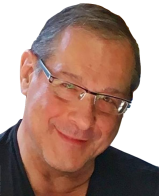 Gilbert, AZ,
Thursday, 10:18 AMDear Friend,
If you haven’t acted by now, it probably means you have some doubts about taking action on this amazing offer. I know what you’re going through. Been there many times before, so maybe I can help you make up your mind.You see, there are two types of people. One type needs to have everything perfect, every objection answered before they act. 99.999999% of everything and every objection could have been answered but until that final 0.0000001% is answered, they refuse to act.The other type just needs their most important concerns and objections handled because they realize that in the practical world there is no such thing as 100% perfect. Nothing will ever solve all your problems. In fact, business is very much the action of solving problems. It’s an ongoing situation and the best you can hope for is a really good tool that gives you a leg up. That’s what this product is.I don’t know which type of person you are but I know which type I can help.Will You GRAB this opportunity…or let it slip by?If you keep doing what you've already done, you'll only get more of what you've already got. You see, as long as you are willing to jump in and test the waters, you can try it out and get things going. Only then will you PROVE TO YOURSELF that it gets results. No product can solve all your problems and concerns…but it doesn’t have to.All you need is a TIPPING POINT, just enough to give you an edge over your competition. And this product gives you more than that…a LOT MORE.Brian’s course gives you a…Big Edge Over Your CompetitionYou see, Brian knows what it takes to grow into a master of words. He started out as one of my students and quickly grew to one of the most effective and respected copywriters in the world. He knows that path well…from student to master…and that’s what his course will take you through.When you master the POWER OF WORDS - the world becomes your oyster. People who master this skill (we call them A-list copywriters) are in demand everywhere.Getting Results From Your Words 
Never Goes Out Of Style.These people are ALWAYS in high demand. And most of them are too busy making tons of money to take time out and show others the way.But Brian has taken the time to map out his path so others can follow. He shows you how to get results with your words…how to become a MASTER of WORDS…a MASTER of RESULTS through your words.If that is not important to you, then stop here because this course (and anything else I know of) can’t help you. But if you realize just how important this skill is, then…You Need To Act NOW.<BUY NOW button>I’ve been writing copy for 31 years for both offline (mail order, direct mail, newspaper, TV, radio) as well as online (web pages, email, sales funnels, etc) and I know a good product when I see one. And this is one of the best you’ll ever have a chance to get…at any price.Sure, you can buy cheaper courses but you get what you pay for. And if your experience is anything like mine, you already know that cheap does not get you results.Quality is the only thing that gets results and…Advertising Magic Is A Quality Course 
That Fulfills On It’s Promises.If you act now and get this course, I can promise you will get better results from your advertising and marketing than you are ever likely to get by hiring a copywriter who has never gone through this course.And it will save you thousands of dollars in fees to copywriters that you would otherwise have to pay for years on end.Of course, you will not just save money. You will make MORE money, a LOT MORE MONEY by boosting your response rates, just by following the simple techniques and instructions in this course.That’s IF you act and get the course.If you don’t, you will lose thousands of dollars in sales and profits that never happened. And the worst part is you won’t even know it.So, don’t be one of those people who hide their heads in the sand like an ostrich.Go ahead and take advantage of the "100% No Risk, 30-Day Free Inspection Guarantee"!If this course is not everything we’ve said it is, just tell us and we’ll immediately give you your money back, no questions asked.You know an opportunity when you see it.This is such an opportunity. Do yourself a favor. Act on it now. Click on the BUY NOW button below. You can thank me later.I promise it will be one of the best decisions you make for yourself. In fact, I guarantee it will be one of the best investments you make in your business. <BUY NOW button>My Very Best to You,Carl Galletti
Copywriter,Marketing
Strategist,Author,Speakerhttp://www.CarlGalletti.com
http://www.ScientificAdvertising.com
http://CopyCoach.com